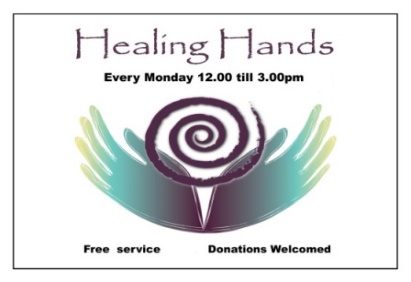 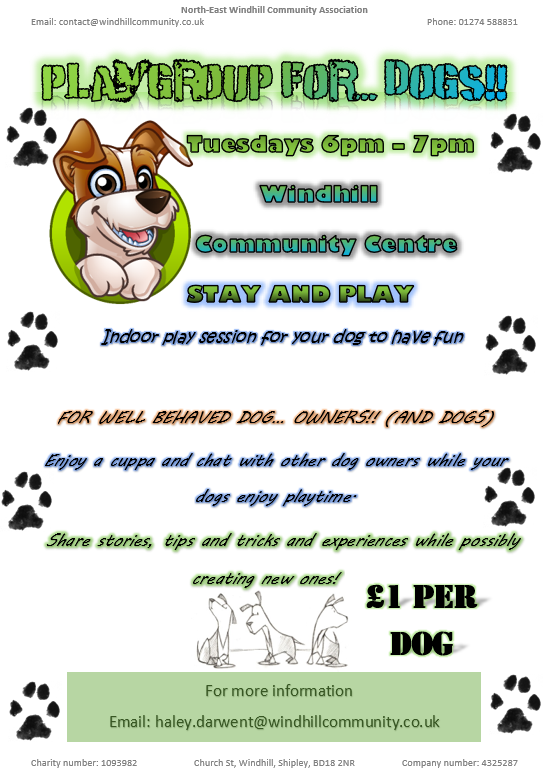 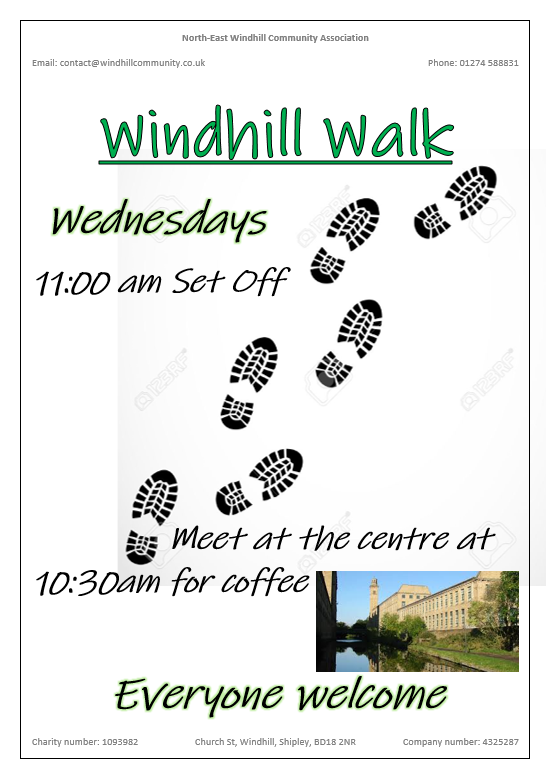 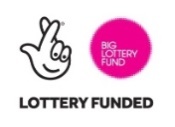 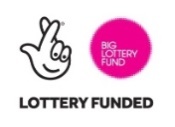 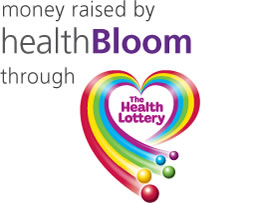 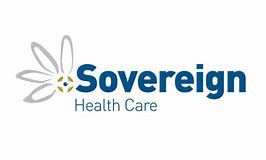 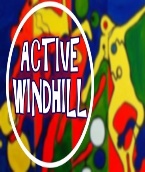 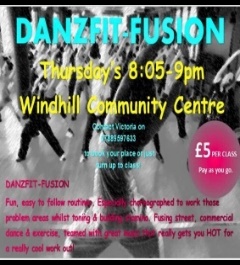 MON AMMON PMTUE AMTUE PMWED AMWED PMTHU AMTHU PMFRI AMFRI PMWEEKENDMAIN HALLYoga9:30 am -11:30amSee Office for information    Kidz Club (Free)3:30 pm –5:00 pmReception-year 4Kidz Club (Free)5:30 pm –7:00 pmYear 5 onwardsTai Chi7.15 pm –8.15 pmContact: Susie £5 in advance /£6 on the dayDru Yoga1:30 pm – 2:30 pm£5 per week monthlyor £6 per class pay as you goPlaygroup for.. Dogs!6pm – 7pm£1 Per DogCommunity Tea4:30pm – 5:30pmFREEFit & Fabulous9.30am –10.30amFREEPuddle Ducks Playgroup12:30pm – 2:30pm£1 DonationKidz Club (Free)3:30 pm – 5:00 pmReception to year 4Kidz Club (Free)5:30 pm – 7:00 pmYear 5 onwardsYoga9:30 am – 11:30amSee Office for informationTeen Dance6pm-6.45pmBokwa Adult Fitness Dance7:00pm 8:00pm£5 per session no booking requiredAdult Dance Fit Fusion8:00 pm -9:00pm£5 per session no booking requiredThe Active Windhill Initiative10:00 am – 3 pmAll Activities Free Dancercise, Table Tennis, Pool, Darts, Chess, Bingo, StorytimeThe Active Windhill Initiative10:00 am – 3 pmAll Activities FreeDancercise, Table Tennis, Pool, Darts, Chess, Bingo, StorytimeCraft 4 KidsSaturday 10am-12pmAges 4 -11£1Self Defence Karate9am – 1pmTo book your free trial or for more info visit: www.jtma.ukINDOORJob Club1.30pm – 3.30pmFREE TO ALLHFT JOB CLUB9am – 3pmOUTDOORCommunity Litter PickingMeet at 9.30 for coffee.10am – 11amThe Big SwingAdventure play3:30 pm -5:30 pmWindhill Wild ParkWindhill Walk11:00am – 12:00pmMeet at centre 10:30 for coffee £1 for Lunch £1 for LunchLOUNGEAdults Read and Writing support10:45 am – 11:45 amFree. All welcomeHealing Hands12:00 pm – 3:00 pmDonationsWelcomeKnitting & Crochet6pm – 8pmGCSE Maths9:00am–12:30pmEnrol through Shipley College by September2018Let’s Sign Together!1:30 pm – 2:30 pm£3 per family55+ Tablet Training (Free)11 am – 1 pmBooking requiredFunctional Skills Maths/EnglishLevel 1 to GCSE1:00 pm – 3:00pmFreeCrafty Folk9:30 am -11:30am£1. All welcome. Any ability.Creative WritingKids 4pm – 5pm (£3)Adults 5pm – 6pm (£5)MONDAY TO FRIDAYFOR MORE INFORMATION, PLEASE PHONE 01274 588831 OR EMAIL…MONDAY TO FRIDAYFOR MORE INFORMATION, PLEASE PHONE 01274 588831 OR EMAIL…MONDAY TO FRIDAYFOR MORE INFORMATION, PLEASE PHONE 01274 588831 OR EMAIL…MONDAY TO FRIDAYFOR MORE INFORMATION, PLEASE PHONE 01274 588831 OR EMAIL…MONDAY TO FRIDAYFOR MORE INFORMATION, PLEASE PHONE 01274 588831 OR EMAIL…MONDAY TO FRIDAYFOR MORE INFORMATION, PLEASE PHONE 01274 588831 OR EMAIL…MONDAY TO FRIDAYFOR MORE INFORMATION, PLEASE PHONE 01274 588831 OR EMAIL…NEWS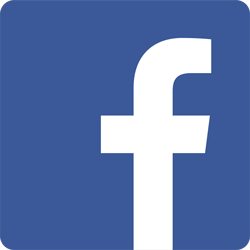 Windhill Community Centre Charity NEWCANEWSWindhill Community Centre Charity NEWCANEWSWindhill Community Centre Charity NEWCANEWSWindhill Community Centre Charity NEWCAADVICEDAILY BY APPOINTMENT DAILY BY APPOINTMENT FREEFREEcontact@windhillcommunity.co.ukcontact@windhillcommunity.co.ukcontact@windhillcommunity.co.ukPolice Pcso Jaggers - 07713708364Police Pcso Jaggers - 07713708364Police Pcso Jaggers - 07713708364Police Pcso Jaggers - 07713708364Café9:00 am – 2:00 pm9:00 am – 2:00 pmSee menu for prices FREE CEREAL, TOAST & DRINK9.00 AM – 10:30 AMSee menu for prices FREE CEREAL, TOAST & DRINK9.00 AM – 10:30 AMKarina.addy@windhillcommunity.co.ukKarina.addy@windhillcommunity.co.ukKarina.addy@windhillcommunity.co.ukLocal Councillors – Vanda Greenwood       Susan Hinchliffe, Alex Ross ShawLocal Councillors – Vanda Greenwood       Susan Hinchliffe, Alex Ross ShawLocal Councillors – Vanda Greenwood       Susan Hinchliffe, Alex Ross ShawLocal Councillors – Vanda Greenwood       Susan Hinchliffe, Alex Ross ShawICT ROOM UK Online 9:00 am – 4:00 pmUK Online 9:00 am – 4:00 pm                      FREE                      FREE         contact@windhillcommunity.co.uk         contact@windhillcommunity.co.uk         contact@windhillcommunity.co.ukWindhill Walk – 11:00am – 12:00pmWindhill Walk – 11:00am – 12:00pmWindhill Walk – 11:00am – 12:00pmWindhill Walk – 11:00am – 12:00pmNursery8:30 am – 3:30 pm8:30 am – 3:30 pmFree Subject to eligibility, plus paid & top up slots available.Free Subject to eligibility, plus paid & top up slots available.samantha.lee@windhillcommunity.co.uksamantha.lee@windhillcommunity.co.uksamantha.lee@windhillcommunity.co.uk Please share our facebook page!! Please share our facebook page!! Please share our facebook page!! Please share our facebook page!!